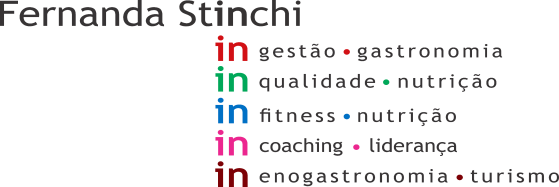 Data:  17/04/2021	Início: 16:10Cliente: Madrid 3Término: 18:40Consultor: Diango	Setor- Vestiário FemininoNÃO CONFORMIDADE: Presença de vaso sanitário sem tampa (RECORRENTE)AÇÃO CORRETIVA: Acionar manutenção e providenciar tampa.NÃO CONFORMIDADE: Presença de lixeira sem tampa (RECORRENTE)AÇÃO CORRETIVA: Acionar manutenção e providenciar tampa.NÃO CONFORMIDADE: Presença de controle de limpeza parcialmente preenchido. (ultimo preenchimento em 15/04/21)AÇÃO CORRETIVA: Preencher corretamente e orientar os colaboradores envolvidos no processo. Setor – Vestiário MasculinoNÃO CONFORMIDADE: Presença de vaso sanitário sem tampa (RECORRENTE)AÇÃO CORRETIVA: Acionar manutenção e providenciar tampa.Setor- Refeitório/NÃO CONFORMIDADE: Presença de produto aberto sem identificação e data de validade. (Iogurte de polpa, leite integral e requeijão.)AÇÃO CORRETIVA: identificar corretamente.Setor- Corredor câmaras friasEM CONFORMIDADE Setor- Embalagens/ Manipulação de F.L.V., NÃO CONFORMIDADE: Presença de luminárias sem proteção contra explosão de lâmpadas conforme legislação (Portaria 2619/11). (RECORRENTE)AÇÃO CORRETIVA: Providenciar troca ou manutenção das luminárias. NÃO CONFORMIDADE: Presença de planilha de temperatura preenchida de forma incorreta. AÇÃO CORRETIVA: Preencher corretamente e orientar os colaboradores envolvidos no processo.NÃO CONFORMIDADE: Presença de sujidade em caixas de utensílios.AÇÃO CORRETIVA: Providenciar higienização das caixas. Setor- Açougue – Manipulação/ AtendimentoNÃO CONFORMIDADE:  Área de manipulação com temperatura de 26°C.AÇÃO CORRETIVA: Verificar necessidade de manutenção do climatizador. O setor de manipulação deve  estar com temperatura de 12°C á 18°C.Portaria 2619 de 2011-  7.16. A temperatura das áreas climatizadas deve ser mantida entre 12ºC e 18ºC e a manipulação nestas áreas não deve ultrapassar 2 horas por lote.NÃO CONFORMIDADE: Presença de luminárias sem proteção contra explosão de lâmpadas conforme legislação (Portaria 2619/11)AÇÃO CORRETIVA: Providenciar troca ou manutenção das luminárias. NÃO CONFORMIDADE: Presença de piso quebrado em área de atendimento. AÇÃO CORRETIVA: Providenciar manutenção. NÃO CONFORMIDADE: Ausência de papeleira no setor.AÇÃO CORRETIVA: Providenciar junto a manutenção.Setor – Açougue – Loja (ilhas e expositores)NÃO CONFORMIDADE: Carne moída vendida em bandeja, produzida no local. (recorrente)AÇÃO CORRETIVA: Proibido! Retirar da loja.Portaria 2619 de 2011-  9.10. É permitida a comercialização de carne moída, desde que a moagem seja feita, obrigatoriamente, a pedido e na presença do comprador.NÃO CONFORMIDADE: Presença de Borracha de freezer de carnes danificada. (RECORRENTE)AÇÃO CORRETIVA: Providenciar manutenção ou troca. Setor- Câmara Açougue e Frios  EM CONFORMIDADE Setor- Câmara Congelada Açougue/ Padaria/ FriosNÃO CONFORMIDADE: Presença de piso quebrado E sujo na entrada da câmara (RECORRENTE)AÇÃO CORRETIVA: Providenciar manutenção e limpeza.NÃO CONFORMIDADE: Presença de lâmpada sem proteção. Proteção em cima de prateleira. (RECORRENTE)AÇÃO CORRETIVA: Providenciar manutenção urgente!Setor- Câmara refrigerada FLV /Frios e Laticínios  EM CONFORMIDADE Setor- Frios / loja (ilhas e expositores)NÃO CONFORMIDADE: Presença de borrachas de vedação dos freezeres de iogurte danificadas. (RECORRENTE)AÇÃO CORRETIVA: Providenciar troca. NÃO CONFORMIDADE: Presença de acumulo de gelo em freezer de frango desfiado e costela.AÇÃO CORRETIVA: Providenciar degelo. NÃO CONFORMIDADE: Presença de puxador de freezer de pão de queijo quebrado.AÇÃO CORRETIVA: Providenciar manutenção urgente. Risco de corte para os clientes e colaboradores. Setor- Frios / AtendimentoNÃO CONFORMIDADE:Presença de azeitonas verde sem caroço e fatiada, cogumelos, queijo este da marca Regina e Salsicha Hotdog da marca Sadia  sem tabela nurticional.AÇÃO CORRETIVA: Providenciar carga da balança com estes produtos. Setor- Freezer pães congelados /PadariaNÃO CONFORMIDADE: Presença de produto parcialmente protegido em freezer. (Massa para pão com embalagem aberta).AÇÃO CORRETIVA: Armazenar corretamente e orientar os colaboradores envolvidos no processo. NÃO CONFORMIDADE: Presença de produto com data de validade incompleta (Somente data de manipulação, sem validade).AÇÃO CORRETIVA: Identificar corretamente e orientar os colaboradores envolvidos no processo. Setor- Padaria – Produção/ AtendimentoNÃO CONFORMIDADE: Salgados exposto para venda em temperatura ambiente. (ESTUFA DESLIGADA NO MOMENTO DA VISITA).AÇÃO CORRETIVA: Produtos devem estar sob refrigeração, ou mantidos aquecidos por no mínimo 60°C.Portaria 2619 de 2011 -9.20. Os alimentos perecíveis das cadeias fria e quente devem ser mantidos em equipamentos próprios que permitam a manutenção das temperaturas indicadas para cada uma das categorias de produtos.NÃO CONFORMIDADE: Colaboradores sem sapato de segurança. (RECORRENTE).AÇÃO CORRETIVA: Providenciar urgentemente. Setor- Padaria / LojaNÃO CONFORMIDADE: Presença de produtos recheados, doces e salgados fora de temperatura AÇÃO CORRETIVA: Produtos devem estar sob refrigeração, ou mantidos aquecidos por no mínimo 60°C.Portaria 2619 de 2011 -9.20. Os alimentos perecíveis das cadeias fria e quente devem ser mantidos em equipamentos próprios que permitam a manutenção das temperaturas indicadas para cada uma das categorias de produtos.Setor- FLV/EstoqueEM CONFORMIDADESetor- FLV/ LojaNÃO CONFORMIDADE: Presença de diversos produtos da marca la vita vencidos em 17/04/2021. (2 pacotes de Mix de folhas, 2 pacotes de kit sopão e 3 pacotes de salsinha picada).AÇÃO CORRETIVA: Descartar produtos. NÃO CONFORMIDADE: Presença de produto em expositor com data de validade apagada. (1 pacote de Kit Sopão) AÇÃO CORRETIVA: Retirar do expositor e enviar para troca. Setor- MerceariaNÃO CONFORMIDADE: Presença de acumulo de gelo em freezer de açaí. (RECORRENTE)AÇÃO CORRETIVA: Providenciar degelo. NÃO CONFORMIDADE: Presença de sujidade em vidro de  freezer de sorvete da marca Kibom.AÇÃO CORRETIVA: Providenciar higienização.NÃO CONFORMIDADE: Presença de produto impróprio para consumo (Sorvete da Marca Ben & Jerry’s derretido e com embalagem suja).AÇÃO CORRETIVA: Retirar produto da loja e descartar. Setor- Banheiro ClientesEM CONFORMIDADESetor- Estoques NÃO CONFORMIDADE: Todos os quadros de força obstruídos por produtos por produtos.  (RECORRENTE)AÇÃO CORRETIVA: Desobstruir o local.NÃO CONFORMIDADE: Presença de alarme de incêndio pendurado por fios.AÇÃO CORRETIVA:Providenciar manutenção urgente. NÃO CONFORMIDADE: Presença Bebedouro sem data de validade em filtro.(RECORRENTE)AÇÃO CORRETIVA: Providenciar validade.Setor- Setor de imprópriosEM CONFORMIDADESetor- Descarte resíduosEM CONFORMIDADESetor- Recebimento NÃO CONFORMIDADE: Presença de quadro de força obstruído por produtos impróprios.AÇÃO CORRETIVA: Providenciar desobstruçãoNÃO CONFORMIDADE: Presença de lixeira sem tampa no local. (RECORRENTE)AÇÃO CORRETIVA: Providenciar. NÃO CONFORMIDADE: Presença de Sabonete liquido perfumado no setor. (RECORRENTE)AÇÃO CORRETIVA: Providenciar retirada do mesmo e abastecer com sabonete inodoro.